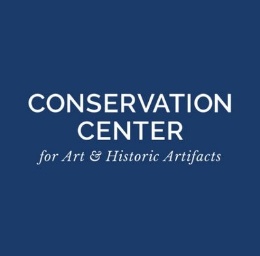 Volunteer Here! Returning to Collections Care series  
Session Three: And When You CAN Touch the Artifacts 
October 5, 2021 Bishara, Hakim. “This Gallery Wants You to Touch the Art”. Hyperallergic 17 May 2021. https://hyperallergic.com/644876/henry-moore-studios-gardens-wants-you-to-touch-the-art/Conservation Center for Art & Historic Artifacts. “Caring for Originals During Digitization”. Digitization 201 series. 18 November 2020. https://www.youtube.com/watch?v=eQpli6w8SwY&t=17sConservation Center for Art & Historic Artifacts. “Re-Entering a Collection That Was Closed by COVID-19”. https://ccaha.org/covid-19-resources-cultural-institutions  Coughlin, Mary. “Object Handling Basics,” FAIC C2C Connecting to Collections Webinar. 28 February 2013. https://www.connectingtocollections.org/objecthandlingrecording/Goldberg, et al. “Handling” in Chapter 17: Conservation Health & Safety for Museum Professionals, edited by Catherine Hawks…[et al]. Society for the Preservation of Natural History Collections and the Health & Safety Committee of the American Institute of Conservation of Historic and Artistic Works: 2011, pp. 520-521.Library of Congress. “Preservation: Care, Handling, and Storage of Books: Proper Care and Handling of Books.” http://www.loc.gov/preserv/care/books.htmlLibrary of Congress. “Preservation: Care, Handling, and Storage of Photographs: General Care and Handling of Photographs.” http://www.loc.gov/preservation/care/photo.htmlLibrary of Congress. “Preservation Measures for Newspapers: Proper Care and Handling of Newspapers and Newspaper Clippings.” http://www.loc.gov/preserv/care/newspap.htmlMason, Janet. “Handling Heritage Objects”. Canadian Conservation Institute. 14 December 2018.  https://www.canada.ca/en/conservation-institute/services/preventive-conservation/guidelines-collections/handling-heritage-objects.htmlMinnesota Historical Society, “Handling Practices.” https://www.mnhs.org/preserve/conservation/connectingmn/docs_pdfs/HandlingPractices_000.pdfNational Park Service. “Handling, Packing, and Shipping Objects. 6:2 Handling Objects.”  From NPS Museum Handbook, Part I.  Chapter 6. 1999. Begins on page 296: https://www.nps.gov/museum/publications/MHI/MHI.pdf Gerald R. Ford Conservation Center, “Object Handling.” https://history.nebraska.gov/sites/history.nebraska.gov/files/divisions-doc/Object%20Handling.pdfhttps://history.nebraska.gov/sites/history.nebraska.gov/files/divisions-doc/Object%20Handling.pdfOCLC, The REALM Project (Reopening Archives, Libraries and Museums), “Happening Now: August REALM Research Briefing and New Video Resources” https://www.oclc.org/realm/happening-now/20210812.html“Safely Handling Art & Artifacts in Native Collections.” Sustainable Heritage Network webinar. https://vimeo.com/330618845Simmons, John. “Collection Care, Use, and Handling.” Chapter 15: Collections Management. Health & Safety for Museum Professionals, edited by Catherine Hawks…[et al]. Society for the Preservation of Natural History Collections and the Health & Safety Committee of the American Institute of Conservation of Historic and Artistic Works: 2011, pp. 520-521.Society for the Preservation of Natural History Collections, Health and Safety for Museum Professionals. Washington, DC: 2010.